Схема соединения  АТМ-2 и TC220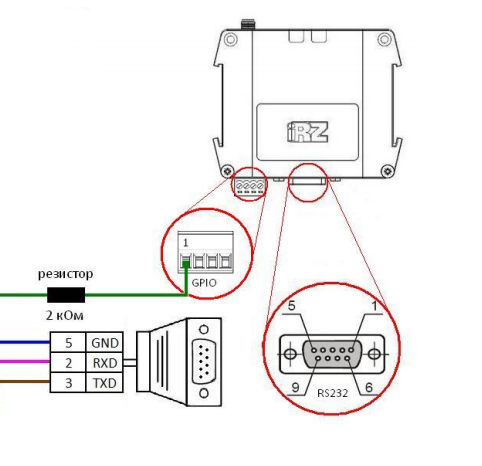 АТМTC2202(Rx)5(Rx)3(Tx)3(Tx)5(GND)2(GND)GPIO3(выход)+ резистор 500 Ом(при питании +10В)6(DSR)+1(Uext)